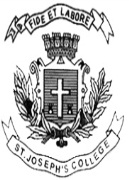 ST. JOSEPH’S UNIVERSITY, BENGALURU-27Department of International Relations, Peace and Public PolicyB.A. (JIP)- V SEMESTEREND SEMESTER EXAMINATION: October 2023(To be conducted in December 2023)INP5123: VIOLENCE, CONFLICT & INSTITUTIONAL FRAMEWORKTime- 2 hrs                  	                                 	       	        Max Marks-60 This question paper contains one printed page and three parts.Part AAnswer any FIVE of the following questions in about 40-50 words each (3x5=15)What are the key differences between conflict and violence?What is peacekeeping?Give three strategies for Preventing Violent Conflicts (PVC)What is Crisis management?What is a war crime?What challenges do territorial conflicts present in today's global context?What is the difference between intra and inter-state conflict?Part BAnswer any THREE of the following questions in about 100-150 words each (5x3=15)8. What are the specific political causes of violence at the international level? Please provide detailed information.9. Enumerate on how religious ideology can be a cause for conflict and violence.10. What is the difference between MCV and CCV?11. Explain the correlation between Conflict prevention and early warnings.12. What is the difference between symmetric and asymmetric conflict?Part CAnswer any TWO of the following questions in about 200-250 words each (15x2=30)13. Explain cultural violence and its correlation with other violence as stated by Johan Galtung.14. Explain the Marxist theory of conflict with an example.15. Explain in detail the role of the European Union in conflict resolution with an example of a concurrent conflict in the region.16. Realist thinkers argue that war is an extension of politics by other means, Discuss the relationship between politics and violence in international relations according to realist perspectives.